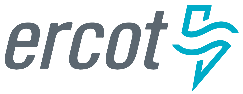 October 2020 ERCOT Monthly Operations Report
Reliability and Operations Subcommittee Meeting December 3, 2020Table of Contents1.	Report Highlights	22.	Frequency Control	32.1.	Frequency Events	32.2.	Responsive Reserve Events	42.3.	Load Resource Events	43.	Reliability Unit Commitment	44.	Wind Generation as a Percent of Load	55.	Largest Net-Load Ramp	56.	COP Error Analysis	67.	Congestion Analysis	87.1.	Notable Constraints	87.2.	Generic Transmission Constraint Congestion	127.3.	Manual Overrides	127.4.	Congestion Costs for Calendar Year 2020	128.	System Events	148.1.	ERCOT Peak Load	148.2.	Load Shed Events	148.3.	Stability Events	148.4.	Notable PMU Events	148.5.	DC Tie Curtailment	148.6.	TRE/DOE Reportable Events	148.7.	New/Modified/Removed RAS	148.8.	New Procedures/Forms/Operating Bulletins	149.	Emergency Conditions	159.1.	OCNs	159.2.	Advisories	159.3.	Watches	159.4.	Emergency Notices	1510.	Application Performance	1510.1.	TSAT/VSAT Performance Issues	1510.2.	Communication Issues	1510.3.	Market System Issues	1611.	Model Updates	16Appendix A: Real-Time Constraints	18Report HighlightsThe unofficial ERCOT peak load was 63,060 MW.There were 7 frequency events. There were 6 instances where Responsive Reserves were deployed.There was 1 RUC commitment which was ONOPTOUT by QSE.Congestion in the Panhandle can be attributed to wind generation in the area as well as multiple transmission outages. There were 25 days of congestion on the Panhandle GTC, 22 days on the North Edinburg to Lobo GTC, 19 days on the McCamey GTC, 11 days on the West to Central Texas GTC, and 3 days on the Raymondville to RioHondo GTC. There was no activity on the remaining GTCs during the month. There was no activity on the remaining GTCs during the month.Load Shed EventsOn Monday, October 19th at ~17:00, ONCOR reported ~45 MW load tripped when the ONCOR 138 Riverton Switch-Culberson Switch-Horseshoe Springs and Sand Lake Switch operated.  ONCOR also reported the CULB RAS operated as designed.Frequency ControlFrequency EventsThe ERCOT Interconnection experienced three frequency events, which resulted from unit’s trips. The average event duration was 00:05:42.A summary of the frequency events is provided below. The reported frequency events meet one of the following criteria: Delta Frequency is 60 mHz or greater; the MW loss is 350 MW or greater; resource trip event triggered RRS deployment. Frequency events that have been identified as Frequency Measurable Events (FME) for purposes of BAL-001-TRE-1 analysis are highlighted in blue. When analyzing frequency events, ERCOT evaluates PMU data according to industry standards. Events with an oscillating frequency of less than 1 Hz are considered to be inter-area, while higher frequencies indicate local events. Industry standards specify that damping ratio for inter-area oscillations should be 3.0% or greater. For the frequency events listed below, the ERCOT system met these standards and transitioned well after each disturbance. (Note: All data on this graph encompasses frequency event analysis based on BAL-001-TRE-1.)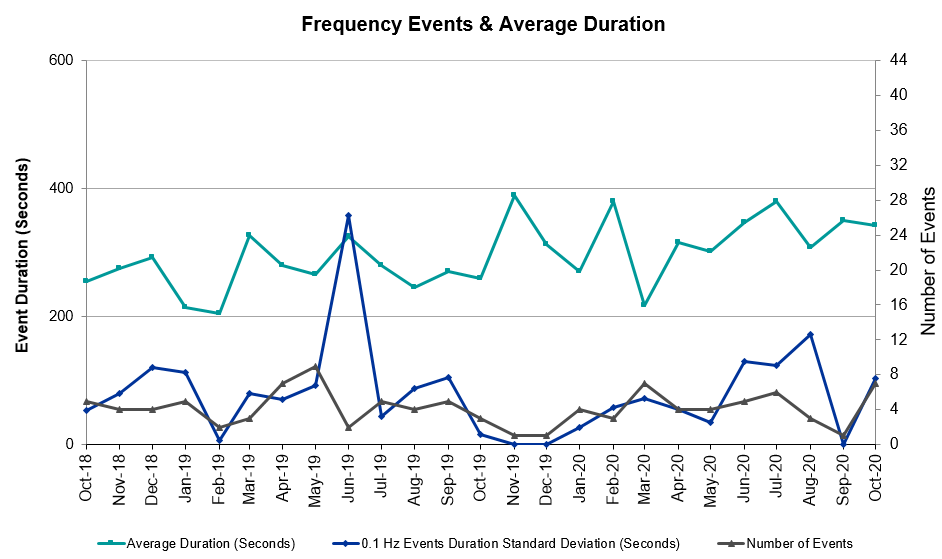 Note that the large standard deviation in June 2019 is due to coincidental extreme high and low durations for a small set of events (2).Responsive Reserve EventsThere were 6 events where Responsive Reserve MWs were released to SCED. The events highlighted in blue were related to frequency events reported in Section 2.1 above.Load Resource EventsReliability Unit CommitmentERCOT reports on Reliability Unit Commitments (RUC) on a monthly basis. Commitments are reported grouped by operating day and weather zone. The total number of hours committed is the sum of the hours for all the units in the specified region. Additional information on RUC commitments can be found on the MIS secure site at Grid  Generation  Reliability Unit Commitment.There were no DRUC commitments.There was 1 HRUC commitment which was ONOPTOUT by QSE.Wind Generation as a Percent of Load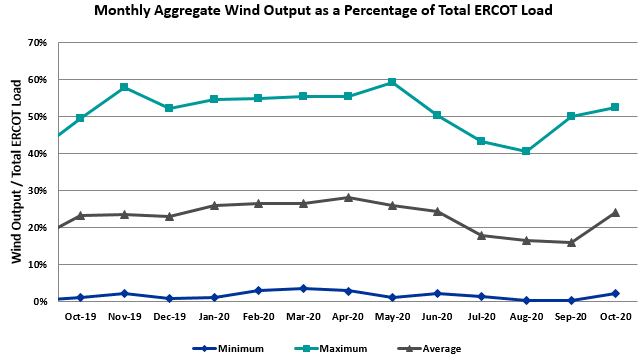 Wind Generation Record: 21,375 MW on 6/28/2020 at 23:22Wind Penetration Record: 59.30% on 05/02/2020 at 02:10Largest Net-Load RampThe net-load ramp is defined as the change in net-load (load minus wind and PVGR generation) during the defined time horizon. Such a variation in net-load needs to be accommodated in grid operations to ensure that the reliability of the grid is satisfactorily maintained. The largest net-load ramp during 5-min, 10-min, 15-min, 30-min and 60-min in October 2020 are 1048 MW, 1600 MW, 2488 MW, 3578 MW, and 6269 MW, respectively. The comparison with respect to the historical values is given in the table below.COP Error AnalysisCOP Error is calculated as the capacity difference between the COP HSL and real-time HSL of the unit. Mean Absolute Error (MAE) stayed high over 10,000 MW until Day-Ahead at 12:00, then dropped significantly to 3,525 MW by Day-Ahead at 14:00. In the following chart, Under-Scheduling Error indicates that COP had less generation capacity than real-time and Over-Scheduling Error indicates that COP had more generation capacity than real-time. Under-Scheduling persisted from beginning of Day-Ahead to end of the Operating Day. 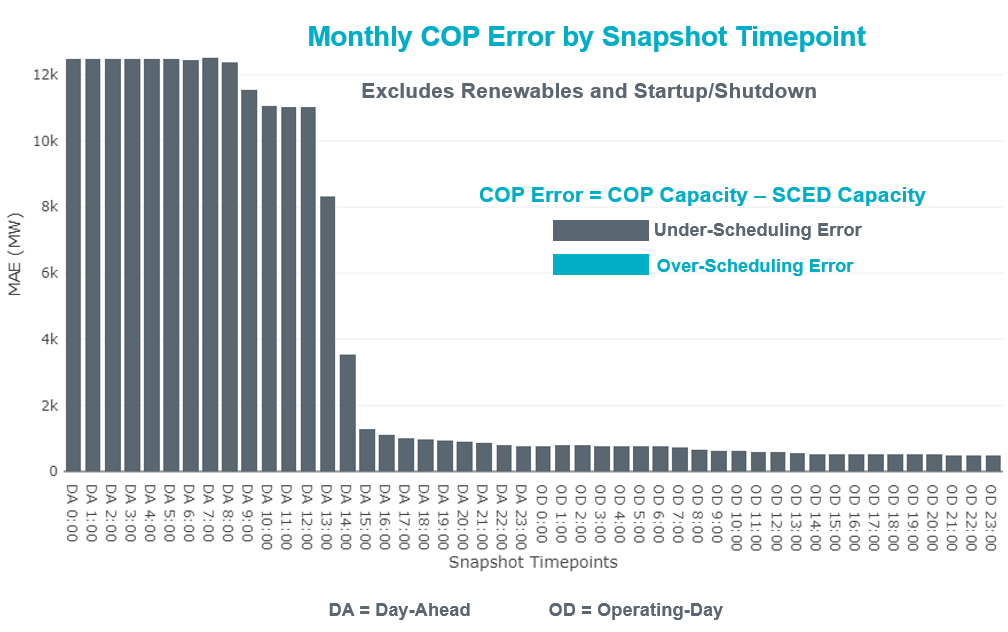 Monthly MAE for the Latest COP at the end of the Adjustment Period was 501 MW with median ranging from -860 MW for Hour-Ending (HE) 20 to 45 MW for HE 13. HE 14 on the 14th had the largest Over-Scheduling Error (1,334 MW) and HE 22 on the 26th had the largest Under-Scheduling Error (-3,683 MW). 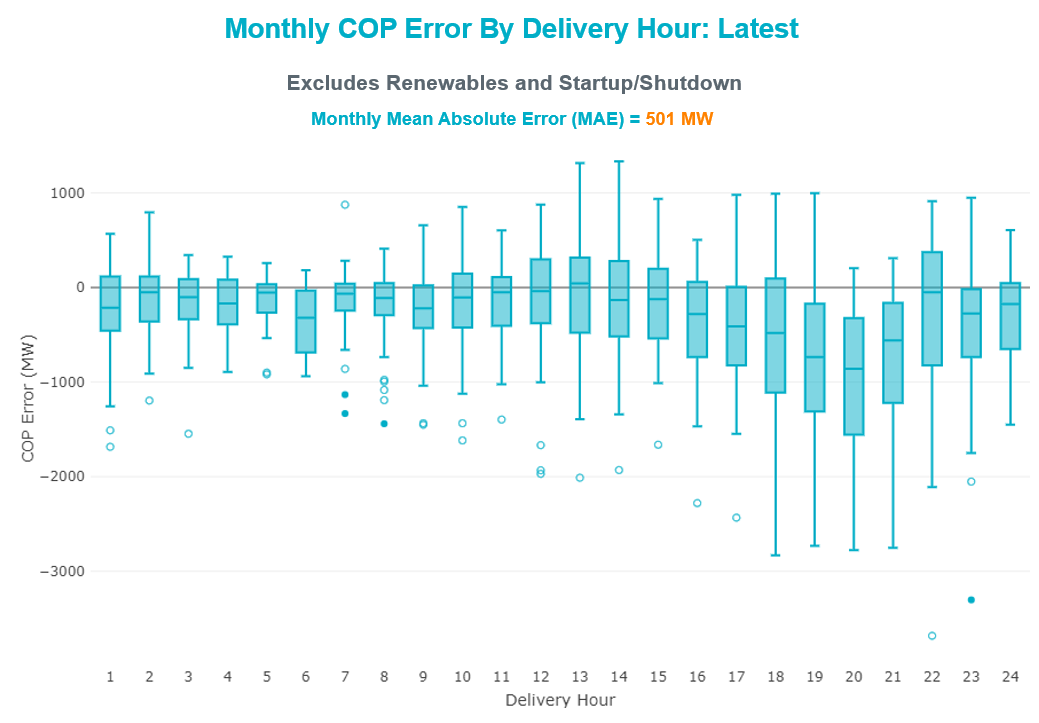 Monthly MAE for the Day-Ahead COP at 12:00 was 11,024 MW with median ranging from -15,003 MW for Hour-Ending (HE) 19 to -6,410 MW for HE 3. HE 20 on the 27th had the largest Under-Scheduling Error (-22,982 MW) and HE 8 on the 3rd had the largest Over-Scheduling Error (-801 MW).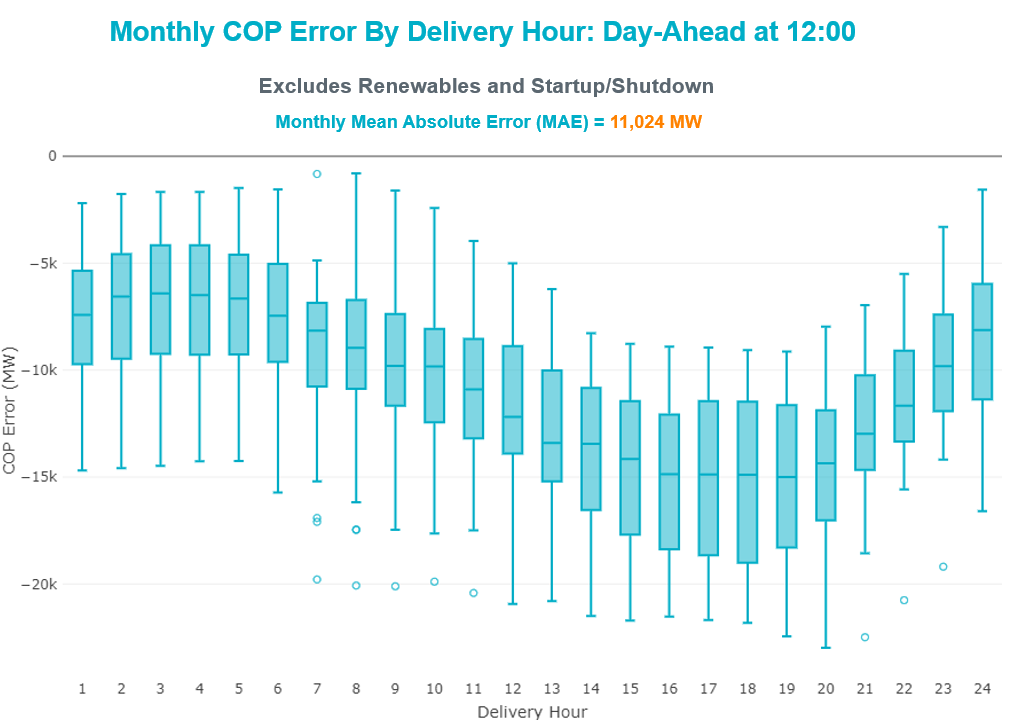 Congestion AnalysisNotable ConstraintsNodal protocol section 3.20 specifies that ERCOT shall identify transmission constraints that are active or binding three or more times within a calendar month. As part of this process, ERCOT reports congestion that meets this criterion to ROS. In addition ERCOT also highlights notable constraints that have an estimated congestion rent exceeding $1,000 for a calendar month. These constraints are detailed in the table below. Rows highlighted in blue indicate the congestion was affected by one or more outages. For a list of all constraints activated in SCED, please see Appendix A at the end of this report.Generic Transmission Constraint CongestionThere were 25 days of congestion on the Panhandle GTC, 22 days on the North Edinburg to Lobo GTC, 19 days on the McCamey GTC, 11 days on the West to Central Texas GTC, and 3 days on the Raymondville to RioHondo GTC. There was no activity on the remaining GTCs during the month. Note: This is how many times a constraint has been activated to avoid exceeding a GTC limit, it does not imply an exceedance of the GTC occurred or that the GTC was binding.Manual OverridesNone.Congestion Costs for Calendar Year 2020The following table represents the top twenty active constraints for the calendar year based on the estimated congestion rent attributed to the congestion. ERCOT updates this list on a monthly basis.System EventsERCOT Peak LoadThe unofficial ERCOT peak load for the month was 63,060 MW and occurred on the 11th, during hour ending 17:00.Load Shed EventsOn Monday, October 19th at ~17:00, ONCOR reported ~45 MW load tripped when the ONCOR 138 Riverton Switch-Culberson Switch-Horseshoe Springs and Sand Lake Switch operated.  ONCOR also reported the CULB RAS operated as designed.Stability EventsNone.Notable PMU EventsERCOT analyzes PMU data for any significant system disturbances that do not fall into the Frequency Events category reported in section 2.1. The results are summarized in this section once the analysis has been completed.There were no PMU events outside of those reported in section 2.1.DC Tie CurtailmentNoneTRE/DOE Reportable EventsAEP submitted an OE-417 for 10/14/2020. Reportable Event Type: Transmission loss.CenterPoint submitted an OE-417 for 10/23/2020. Reportable Event Type: Loss of electric service to more than 50,000 customers for 1 hour or more.ERCOT ISO submitted an OE-417 for 10/28/2020. Reportable Event Type: Electrical; System Separation (Islanding) due to multiple Forced Outages in the Panhandle area due to severe icing.New/Updated Constraint Management PlansModifications were made to MP_2019_06.New/Modified/Removed RASThe Culberson Loop RAS was revised.New Procedures/Forms/Operating BulletinsEmergency ConditionsOCNsAdvisoriesWatchesNone.Emergency NoticesApplication PerformanceTSAT/VSAT Performance IssuesNone.Communication IssuesNone.Market System IssuesNone.Model UpdatesThe Downstream Production Change (DPC) process allows ERCOT to make changes in the on-line Network Operations Model without loading a completely new model.  The purpose of this process is to allow for reliable grid operations as system conditions change between designated Network Operations Model database loads.  The DPC process is limited in scope to just those items listed below, with equipment ratings updates being the most common.  ERCOT has seen a rise in the use of the DPC process to make on-line updates to the Network Operations Model in recent years, instead of through the standard Network Operations Model Change Request process.Static Line ratings (Interim Update)Dynamic Line ratings (non-Interim Update)Autotransformer ratings (non-Interim Update)Breaker and Switch Normal status (Interim Update)Contingency Definitions (Interim Update)RAP and RAS changes or additions (Interim Update)Net Dependable and Reactive Capability (NDCRC) values (Interim Update)Impedance Updates (non-Interim)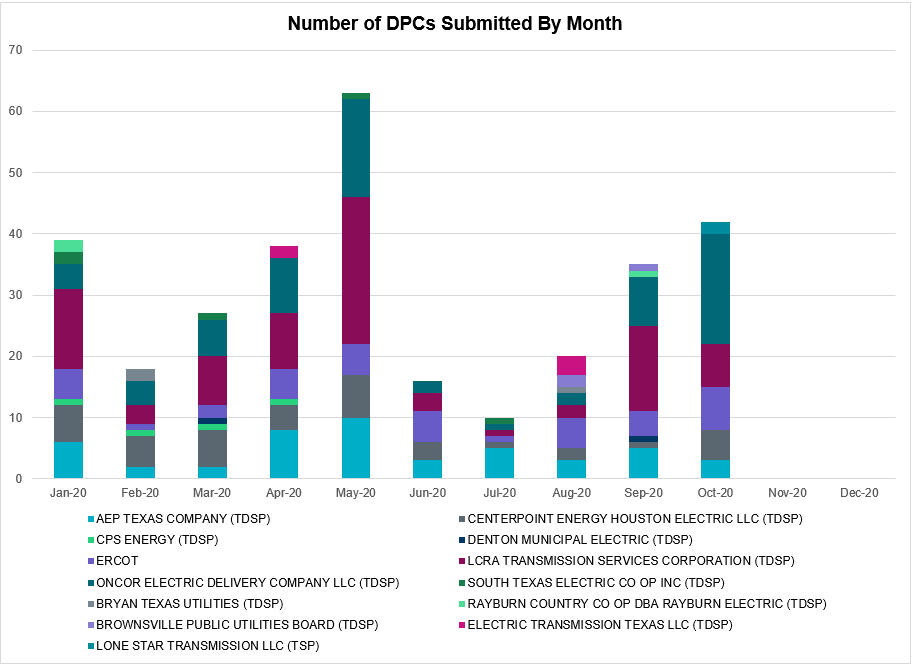 Appendix A: Real-Time ConstraintsThe following is a complete list of constraints activated in SCED. Full contingency descriptions can be found in the Standard Contingencies List located on the MIS secure site at Grid  Generation  Reliability Unit Commitment.Date and TimeDelta FrequencyMax/Min FrequencyDuration of EventPMU Data PMU Data MW LossLoadWindInertiaDate and Time(Hz)(Hz)Duration of EventOscillation Mode (Hz)Damping RatioMW Loss(MW)% (GW-s)10/8/2020 11:090.08559.9090:08:090.65012%364.5245,1749%270,00510/10/2020 14:180.10459.8660:06:250.63012%561.3854,7283%312,36510/10/2020 16:440.12659.8280:04:430.56016%541.7958,6024%317,16610/13/2020 17:130.08259.9000:06:280.64016%473.2354,6866%294,96910/19/2020 14:300.12359.8900:05:560.66015%627.7150,3917%281,86510/26/2020 13:230.13459.8760:03:351.25016%468.9746,10519%234,21910/27/2020 8:410.15559.8180:04:390.6508%84543,6167%264,949Date and Time Released to SCEDDate and Time RecalledDuration of EventMaximum MWs ReleasedComments10/10/2020 14:18:5010/10/2020 14:25:2600:06:3697510/10/2020 16:44:3810/10/2020 16:50:0200:05:24115010/13/2020 17:13:5010/13/2020 17:20:1400:06:2462010/19/2020 14:30:5610/19/2020 14:36:2000:05:2459810/26/2020 13:23:3010/26/2020 13:26:5000:03:2060610/27/2020 8:41:4210/27/2020 8:46:2600:04:441151None.Resource Location# of ResourcesOperating DayTotal # of Hours CommittedTotal MWhsReason for CommitmentNorth Central110/27/202042,060DTHSLCS5Month and Year5 min10 min15 min30 min60 minOctober 20201048 MW1600 MW2488 MW3578 MW6269 MWOctober 2014780 MW1796 MW2152 MW2780 MW4579 MWOctober 20151141 MW1553 MW1839 MW2779 MW4606 MWOctober 2016863 MW1543 MW2035 MW3213 MW5335 MWOctober 2017812 MW1338 MW1820 MW3029 MW5347 MWOctober 2018860 MW1386 MW1907 MW2824 MW5346 MWOctober 20191192 MW1728 MW2465 MW3537 MW6408 MWAll Months in 2014-20191494 MW1991 MW2780 MW4109 MW7786 MWContingency NameOverloaded Element# of Days Constraint ActiveCongestion RentTransmission ProjectContingency NameOverloaded Element# of Days Constraint ActiveCongestion RentTransmission ProjectBasecasePNHNDL GTC25$18,097,708.02Panhandle GTC Exit Plan - "PANHANDLE RENEWABLE ENERGY ZONE (PREZ)
STUDY REPORT" on MIS, CONSTRUCT OGALLALA TO BLACKWATER DRAW 345 KV LINE (52245), CONSTRUCT BLACKWATER DRAW TO FOLSOM POINT345 KV LINE (52258), CONSTRUCT BLACKWATER DRAW TO DOUBLE MOUNTAIN (52299), CONSTRUCT DOUBLE MOUNTAIN TO FIDDLEWOOD TO FARMLAND 345 KV L (522307)CRLNW TO LWSSW 345 DBLCKTTi Tnp - West Tnp 138kV17$15,634,685.44Lewisville - Lewisville Jones - Lakepointe 138 kV Line (45537)WDGSW TO BNBSW 138 DBLCKTMistletoe Heights - Hemphill 138kV12$9,224,152.39Handley - Hemphill 138 kV Line (4270); Handley - Sherry 138 kV line (14TPIT0010); Cresson - Rocky Creek 138 kV Line (4834)BasecaseNE_LOB GTC22$4,884,362.60GTC Exit plan in the North Edinburg - Lobo Stability Study Report posted in the  ERCOT MIS websiteElmcreek-Sanmigl 345kVPawnee Switching Station - Calaveras 345kV7$4,385,647.34Berghe-Haysen 345kv & Riveoa-Henne 138kvCranes Mill - Sattler 138kV2$3,954,009.68ODEHV-MOSSW 345&ODEHV-WLFSW 345_DBLCKTOdessa North - Odessa 138kV19$3,385,539.62Riverton-Odessa EHV/Moss 345 kV Line (5445)ODEHV-MOSSW 345&ODEHV-WLFSW 345_DBLCKTBig Three Odessa Tap - Odessa Ehv Switch 138kV14$3,325,152.63Riverton-Odessa EHV/Moss 345 kV Line (5445)ODLAW SWITCHYARD to ASPHALT MINES LIN 1Hamilton Road - Maverick 138kV28$3,107,638.59Brackettville to Escondido: Construct 138 kV line (5206)SHRSW TO VENSW 345 AND SHRSW TO EVRSW 345 DBLCKTFish Creek Switch - Cedar Hill Switch 138kV1$2,397,085.82Cedar Hill Switch - Liggett 138 kV line (14TPIT0057)Austro-Daffin&Dunlap-Decker 138kVMcneil Aen - Howard Lane Aen 138kV13$2,111,646.08Reconductor 138kV ckt 972 Howard Lane to McNeil to 3000A (48327)PORTLAND to Gibbs LIN 1Whitepoint - Rincon 138kV2$1,977,041.55Whitepoint Area Improvements (50950)Berghe-Kendal 345kv & Welfar-Boerne 138kvMason Creek - Bandera 138kV8$1,882,138.28Fowlerton to LOBO 345 LIN1Lobo - Freer 69kV8$1,673,319.37GTC Exit plan in the North Edinburg - Lobo Stability Study Report posted on the  ERCOT MIS websiteGAS PAD to FLAT TOP TNP LIN 1Lynx - Tombstone 138kV13$1,669,942.79Lynx: Expand 138 kV station (45503)WA PARISH GEN WAP_G5Britmoore - Hayes 138kV4$1,658,685.87Hayes to WA Parish Ckt.09A Upgrades (52523A,52523B,52523C)BIG SPRING SWITCH to CHALK_69kV and McDonald Road_138kVTall City - Sharyland Utilities - Telephone Road - Sharyland Utilities 138kV3$1,584,259.81Tall City - Telephone Road 138 kV Line Rebuild (57915)THSES TO LCSES 345 AND THSES TO TMPRCR 345 DBLCKTLake Hall Switch - Lake Creek Ses 345kV2$1,574,139.74Lake Creek - Waco East 138 kV Line (45471); Waco West - Waco East 138 kV Line (45517)ZORN - HAYSEN 345KVWelfare - Kendall 138kV5$1,504,735.82COMANCHE SWITCH (Oncor) to COMANCHE PEAK SES LIN _AComanche Tap - Comanche Switch (Oncor) 138kV18$1,430,189.88ZORN - HAYSEN 345KVMason Creek - Bandera 138kV2$1,355,255.43COMFORT to CYPRESS CREEK LIN 1Raymond F Barker - Comfort 138kV4$1,317,848.49SAN MIGUEL GEN to FOWLERTON LIN 1San Miguel Gen 345kV11$1,289,822.42San Miguel 345/138 kV autotransformer replacements (5218A, 5218B)NORTH ALVIN TNP to HASTINGS TNP LIN 1League City Tnp - Hidden Lakes Tnp 138kV1$1,239,541.43BasecaseMCCAMY GTC19$1,232,412.76McCamey GTC Exit Plan posted on the ERCOT MIS website (Far West Transmission Project 2)ASHERTON to Bevo Substation LIN 1Bevo - Brundage Sub 69kV5$1,220,818.21Rebuild BEVO to Brundage to Big Wells 69 kV lines. (6255B)GAS PAD to FLAT TOP TNP LIN 1Lynx - Rio Pecos 138kV7$1,206,010.70Rebuild Rio Pecos-Lynx Ckt 2 (1926 ACSS) (54255)GREENS BAYOU - KING 345KVGreens Bayou 345kV8$1,058,153.79Greens Bayou 138kV Reconfigurations (43456A, 43456B, 43456C)Fowlerton to LOBO 345 LIN1North Laredo Switch - Piloncillo 138kV11$978,680.55GTC Exit plan in the North Edinburg - Lobo Stability Study Report posted in the  ERCOT MIS websiteNORTH EDINBURG TRX 1382 345/138North Edinburg 138kV4$978,118.75Stewart Road:  Construct 345 kV cut-in with two 450 MVA 345/138 autotransformers connected to Stewart Rd 138 station (5604, 6382)TWR (345) HLJ-WAP64 & BLY-WAP72Dow Chemical - Jones Creek 345kV4$873,913.68Freeport - Master Plan (6668A)SWESW TO MULBERRY AND SWESW TO LNCRK 345 DBLCKTBluff Creek - Abilene Mulberry Creek 345kV5$845,271.24Mulberry Creek: Rebuild 345 kV station (48816))Melon Creek to RINCON LIN 1Heard Tap - Refugio 69kV7$843,760.00MANUAL TWR(138) DL-WAP02 & HOC-WAP05Alief - Hayes 138kV7$776,710.26Hayes to WA Parish Ckt.09A Upgrades (52523A,52523B,52523C)JEWET TO SNG 345 DBLCKTGibbons Creek - Twin Oak Switch 345kV5$727,714.41Fowlerton to LOBO 345 LIN1Asherton - Catarina 138kV3$712,640.74Brackettville to Escondido: Construct 138 kV line (5206)GREENS BAYOU - KING 345KVUvalde - Greens Bayou 138kV5$705,405.91Greens Bayou 138kV Reconfigurations (43456A, 43456B, 43456C)Bighil-Kendal 345kVYellow Jacket - Treadwell 138kV9$660,587.63Treadwell GTC Exit Plan posted on the ERCOT MIS websitePig Creek to Solstice LIN 1Fort Stockton Plant - Tombstone 138kV25$628,239.10Barrilla Junction to Ft. Stockton SW: Rebuild 69 kV line (7027)
Solstice: Install 138 kV PST and capacitor bank (44359)Berghe-Kendal 345kv & Welfar 138kvMason Creek - Bandera 138kV8$621,215.98HAMILTON ROAD to CORRAL LIN 1Maxwell - Whiting 138kV3$609,087.11Brackettville to Escondido: Construct 138 kV line (5206)Bighil-Kendal 345kVYellow Jacket - Hext Lcra 69kV11$604,855.46Yellowjckt to Menard Phillips T 69 kV line: Rebld 69 kV line (6345)BOSQUE SWITCH to ELM MOTT LIN 1Bosque Switch - Rogers Hill Bepc 138kV11$574,854.32Upgrade Elm Mott - Bosque 138 kV Line (52149)FORT MASON to YELLOW JACKET LIN 1Mason Switching Station - Hext Lcra 69kV18$566,864.11Mason to North Brady: Rebuild 69 kV line (50900)Bighil-Kendal 345kVMason Switching Station - Hext Lcra 69kV6$532,422.73Mason to North Brady: Rebuild 69 kV line (50900)CHB-KG & CBY-JOR 345kVCedar Bayou - Cedar Bayou Plant 138kV6$449,567.62Cedar Bayou 138kV - West Bus In-Series 10-Ohm Reactor (52141)CPSES TO JONSW 345 AND CPSES TO EVRSW 345 DBLCKTMitchell Bend Switch - Decordova Ses 345kV4$415,159.38Mitchell Bend - Rocky Creek 345 kV line (5312)Berghe-Kendal 345kv & Boerne-Espera 138kvMason Creek - Bandera 138kV8$414,995.83JACKSBORO SWITCHING to COBB SWITCHING STATION LIN _AGarvey Road Switch - Graham Ses 345kV3$341,047.85BRACKETTVILLE to HAMILTON ROAD LIN 1Hamilton Road - Maverick 138kV16$306,932.98Brackettville to Escondido: Construct 138 kV line (5206)ODEHV-MOSSW 345&ODEHV-WLFSW 345_DBLCKTOdessa Ehv Switch 345kV11$300,366.80Riverton-Odessa EHV/Moss 345 kV Line (5445)ODEHV-WLFSW 345&ODEHV-WLFSW 138____TRPLCKT-2of3Odessa North - Odessa 138kV4$279,253.19Riverton-Odessa EHV/Moss 345 kV Line (5445)Ferguson-Sherwood Shores & Ferguson-Granite Mountain 138kVJohnson City - Wirtz 138kV26$244,108.01Wirtz to Johnson City to Mountain Top Rebuild to 138kV (6789)PAREDES SWITCHING STATION to CENTRAL AVENUE SUB LIN 1Rio Hondo - East Rio Hondo Sub 138kV12$234,998.97Rebuild Rio Hondo to East Rio Hondo (6687)JACKSBORO SWITCHING to COBB SWITCHING STATION LIN _ANorth Star - Wichita Falls South Switch 138kV3$230,466.69FIREROCK TO BRNWD 138 AND FIREROCK TO BANGS 69 DBLCKTCottonwood Road Switch - Olney Pod 69kV6$204,940.37FORT MASON to YELLOW JACKET LIN 1Yellow Jacket - Hext Lcra 69kV23$196,674.77Yellowjckt to Menard Phillips T 69 kV line: Rebld 69 kV line (6345)Bighil-Kendal 345kVHamilton Road - Maverick 138kV4$168,075.69Brackettville to Escondido: Construct 138 kV line (5206)GRSES TO PKRSW 345 DBLCKTBarton Chapel Wind Farm - Oran Sub 138kV10$164,240.37Loss of (White Point & Nueces Bay 138kV) and (White Point & Portland & Gibbs 138kV)Whitepoint - Rincon 138kV5$158,678.94Whitepoint Area Improvements (50950)RILEY TO BOMSW 345 DBLCKTFisher Road Switch - Riley 345kV4$150,410.35COLEMAN LAKE IVIE TAP to EAST COLEMAN TAP LIN 1Santa Anna Tap - Dressey 69kV4$148,647.81Conan: Build new 69 kV box bay (52072)Melon Creek to RINCON LIN 1Bonnieview - Rincon 69kV9$147,700.94SALSW TO KLNSW 345 DBLCKTHarker Heights South - Killeen Switch 138kV4$143,222.22Bighil-Kendal 345kVSan Angelo Power Station - Treadwell 138kV9$141,471.97HAYS ENERGY to ZORN LIN 1Zorn - Hays Energy 345kV3$132,464.34CPSES TO CMNSW 345 AND CPSES TO STNVL 138 DBLCKTSanta Anna Tap - Dressey 69kV4$125,520.60Conan: Build new 69 kV box bay (52072)SCURRY SWITCH to SALT CREEK BEPC LIN 1Hamlin Rea - Radium 69kV3$122,815.70Salt Creek to Cogdell (5834)Pig Creek to Solstice LIN 1Lynx - Rio Pecos 138kV19$116,206.03Rebuild Rio Pecos-Lynx Ckt 2 (1926 ACSS) (54255)LAQUINTA to LOBO LIN 1Bruni Sub 138kV4$106,687.58Fowlerton to LOBO 345 LIN1Laredo Vft North - Las Cruces 138kV3$103,947.80Laredo - Del Mar: 138 kV Line Rebuild (45511)FORT MASON to YELLOW JACKET LIN 1Yellow Jacket - Hext Lcra 69kV23$99,791.18Yellowjckt to Menard Phillips T 69 kV line: Rebld 69 kV line (6345)BasecaseWESTEX GTC11$98,988.60BRACKETTVILLE to ODLAW SWITCHYARD LIN 1Ganso - Maverick 138kV2$98,829.34Brackettville to Escondido: Construct 138 kV line (5206)LNGSW TO MDSSW 345 AND MGSES TO QALSW 345 DBLCKTLamesa - Jim Payne Poi 138kV3$94,651.05GREENS BAYOU - KING 345KVGreens Bayou 138kV3$92,788.28Greens Bayou 138kV Reconfigurations (43456A, 43456B, 43456C)BRACKETTVILLE to ODLAW SWITCHYARD LIN 1Hamilton Road - Maverick 138kV6$88,024.36Brackettville to Escondido: Construct 138 kV line (5206)NORTH EDINBURG TRX NEDIN_3_1 345/138Burns Sub - Rio Hondo 138kV3$78,265.09Stewart Road:  Construct 345 kV cut-in with two 450 MVA 345/138 autotransformers connected to Stewart Rd 138 station (5604, 6382)RIO HONDO to LAS PULGAS LIN 1Raymondville 2 138kV7$73,298.73Harlingen SS - Raymondville #2: Convert to 138 kV (6167)ODEHV-MOSSW 345&ODEHV-WLFSW 345_DBLCKTTrigas Odessa Tap - Odessa Ehv Switch 138kV3$72,771.55Riverton-Odessa EHV/Moss 345 kV Line (5445)Bighil-Kendal 345kVYellow Jacket - Fort Mason 138kV7$72,439.79South Texas # 1 & # 2Blessing - Lolita 138kV3$72,361.14Tidehaven: Construct New Distribution Station (48776)LNGSW TO MDSSW 345 AND MGSES TO QALSW 345 DBLCKTBig Spring West - Stanton East 138kV6$71,153.66Big Spring - Buzzard Draw 69 kV Line Conversion (46259)DL-WAP02 & KR-HOC26Alief - Hayes 138kV4$69,607.81Hayes to WA Parish Ckt.09A Upgrades (52523A,52523B,52523C)BLUFF CREEK TRX BLUF_CRK_3_1 345/138Bluff Creek 345kV7$63,254.89MOSSW TO HLTSW & MCNSW 345Andrews North - Exxon Means Tap 138kV3$58,468.75ODEHV-WLFSW 345&ODEHV-WLFSW 138____TRPLCKT-2of3Big Three Odessa Tap - Odessa Ehv Switch 138kV4$52,977.33Riverton-Odessa EHV/Moss 345 kV Line (5445)CALF CREEK POI to NATURAL DAM LIN _ABig Spring West - Stanton East 138kV3$49,647.43Big Spring - Buzzard Draw 69 kV Line Conversion (46259)FORT MASON to YELLOW JACKET LIN 1Mason Switching Station - Hext Lcra 69kV18$40,290.81Mason to North Brady: Rebuild 69 kV line (50900)BasecaseRV_RH GTC3$37,110.24GTC Exit plan in the Raymondville-RioHondo GTC Study Report posted in the  ERCOT MIS websiteCOLEMAN LAKE IVIE TAP to EAST COLEMAN TAP LIN 1Ballinger - Ballinger Humble Tap 69kV4$32,650.17Ballinger to Concho: Rebuild 69 kV line (55421); Ballinger to Eden 69 kV line: Rebuild taps (6572)CISCO to PUTNAM 138kv LIN 1Abilene South - Vinson 138kV3$29,343.49COLETO CREEK to VICTORIA LIN 1Coleto Creek - Victoria 138kV4$19,412.92Coleto Creek - Rosata: Line Rebuild (50870)Fergus-Granmo&Wirtz-Starck 138kVJohnson City - Wirtz 138kV8$19,385.98Wirtz to Johnson City to Mountain Top Rebuild to 138kV (6789)GUNSIGHT SWITCH to GETTY VEALMOOR TAP LIN _AChevron Ackerly Tap - Buzzard Draw Switch 69kV5$17,999.84Big Spring - Buzzard Draw 69 kV Line Conversion (46259)CISCO to PUTNAM 138kv LIN 1Estes - Pecan Bayou 138kV5$14,938.98ODEHV-MOSSW 345&ODEHV-WLFSW 345_DBLCKTLynx - Tombstone 138kV3$10,599.14Lynx: Expand 138 kV station (45503)MERCERS GAP SW to COMANCHE SWITCH (Oncor) LIN _ACamp Bowie (Oncor) - Brownwood South 138kV4$9,974.15FORT LANCASTER to ILLINOIS #4 LIN 1Hamilton Road - Maxwell 138kV5$9,842.47Hamilton Road to Picacho ckt #2, rebuild 138 kV line (6373)TWR(138) HOC-WAP 02 &  WAP-WZ 05Alief - Hayes 138kV3$7,226.31Hayes to WA Parish Ckt.09A Upgrades (52523A,52523B,52523C)KLEBERG AEP to LOYOLA SUB LIN 1Loyola Sub 138kV3$5,139.02ODLAW SWITCHYARD to ASPHALT MINES LIN 1Escondido - Ganso 138kV5$4,406.93Brackettville to Escondido: Construct 138 kV line (5206)Arrowhead Tap to Lotebush LIN 1Lynx - Rio Pecos 138kV19$1,518.64Rebuild Rio Pecos-Lynx Ckt 2 (1926 ACSS) (54255)ContingencyOverloaded Element# of 5-min SCEDEstimatedTransmission ProjectMOSS SWITCH to ECTOR COUNTY NORTH SWITCHING STATION LIN _A#N/A12277115237549.4BasecasePNHNDL GTC2844784124731.65Panhandle GTC Exit Plan - "PANHANDLE RENEWABLE ENERGY ZONE (PREZ)
STUDY REPORT" on MIS, CONSTRUCT OGALLALA TO BLACKWATER DRAW 345 KV LINE (52245), CONSTRUCT BLACKWATER DRAW TO FOLSOM POINT345 KV LINE (52258), CONSTRUCT BLACKWATER DRAW TO DOUBLE MOUNTAIN (52299), CONSTRUCT DOUBLE MOUNTAIN TO FIDDLEWOOD TO FARMLAND 345 KV L (522307)WINK to DUNE SWITCH and YUKON#N/A1092476533287.970MANUAL Nedin-Mv_Wedn4 Dbl Ckt 138kVHidalgo Energy Center - Azteca Sub 138kV165662254257.21Stewart Road:  Construct 345 kV cut-in with two 450 MVA 345/138 autotransformers connected to Stewart Rd 138 station (5604, 6382)Manual MDSSW_TRX1_345/138Trigas Odessa Tap - Odessa Ehv Switch 138kV178738328997.67Riverton-Odessa EHV/Moss 345 kV Line (5445)WEST EDNBURG SUB to ALTON SUB LIN 1Weslaco Switch - North Alamo 138kV68133768437.92Stewart Road:  Construct 345 kV cut-in with two 450 MVA 345/138 autotransformers connected to Stewart Rd 138 station (5604, 6382)NORTH EDINBURG TRX 1382 345/138North Edinburg 345kV171431194087.83Stewart Road:  Construct 345 kV cut-in with two 450 MVA 345/138 autotransformers connected to Stewart Rd 138 station (5604, 6382)CRLNW TO LWSSW 345 DBLCKTTi Tnp - West Tnp 138kV915229834527.08Lewisville - Lewisville Jones - Lakepointe 138 kV Line (45537)NORTH PHARR to WESLACO SWITCH LIN 1Key Switch - North Mcallen 138kV52627451240.28Stewart Road:  Construct 345 kV cut-in with two 450 MVA 345/138 autotransformers connected to Stewart Rd 138 station (5604, 6382)HCKSW TO SAGNA 138 DBLCKTEagle Mountain Ses - Morris Dido 138kV571626725680.9Upgrade the Saginaw - Eagle Mountain 138 kV Double Circuit Line (6273)WINK to DUNE SWITCH and YUKON#N/A200223188211.21WEST EDNBURG SUB to NORTH EDINBURG LIN 1North Edinburg - West Ednburg Sub 138kV52922020286.78Stewart Road:  Construct 345 kV cut-in with two 450 MVA 345/138 autotransformers connected to Stewart Rd 138 station (5604, 6382)MOSS SWITCH to ECTOR COUNTY NORTH SWITCHING STATION LIN _A#N/A131621247827.71JEWET TO SNG 345 DBLCKTJack_Creek - Twin Oak Switch 345kV119317477432.7TWR (345) HLJ-WAP64 & BLY-WAP72South Texas Project - Wa Parish 345kV4967Freeport - Master Plan (6668B)ODLAW SWITCHYARD to ASPHALT MINES LIN 1Hamilton Road - Maverick 138kV1924114399200.46Brackettville to Escondido: Construct 138 kV line (5206)BasecaseNE_LOB GTC1506213906600.28GTC Exit plan in the North Edinburg - Lobo Stability Study Report posted in the  ERCOT MIS websitePOMELO to NORTH EDINBURG LIN 1Lobo - Freer 69kV737710626337.75GTC Exit plan in the North Edinburg - Lobo Stability Study Report posted in the  ERCOT MIS websiteCRLNW TO LWSSW 345 DBLCKTArgyle - Highlands Tnp 138kV392210613392.34Lewisville - Lewisville Jones - Lakepointe 138 kV Line (45537)Loss of NEDIN trainNorth Edinburg 345kV909831038.841Stewart Road:  Construct 345 kV cut-in with two 450 MVA 345/138 autotransformers connected to Stewart Rd 138 station (5604, 6382)Procedure TitlePOBDC Tie Desk 957Reliability Unit Commitment Desk958Shift Supervisor Desk 959Transmission and Security Desk960Date and TimeMessageOctober 7 2020 15:00 CPTERCOT issued an OCN for possible landfall of Hurricane Delta in the ERCOT region on October 9 2020.October 23 2020 20:45 CPTERCOT issued an OCN for modifying the WESTEX Generic Transmission Constraint due to transmission outage topology.October 282020 05:00 CPTERCOT issued an OCN due to multiple forced outages caused by freezing precipitation in the South and West of Lubbock area, Panhandle and including the Childress area.October 31 2020 00:45 CPTERCOT issued an OCN for modifying PNHNDL Generic Transmission Constraint due to transmission outage topology.Date and TimeMessageOctober 1 2020 13:30 CPTERCOT has postponed the posting of the DAM Solution for Operating Day October 2, 2020 due to delay in clearing DAM.October 5 2020 13:30 CPTERCOT has postponed the posting of the DAM Solution for Operating Day October 6, 2020 due to delay in clearing DAM.October 19 2020 13:30 CPTERCOT has postponed the posting of the DAM Solution for Operating Day October 20, 2020 due to delay in clearing DAM.October 20 2020 13:30 CPTERCOT has postponed the posting of the DAM Solution for Operating Day October 21, 2020 due to delay in clearing DAM.October 21 2020 13:30 CPTERCOT has postponed the posting of the DAM Solution for Operating Day October 22, 2020 due to delay in clearing DAM.October 25 2020 13:30 CPTERCOT has postponed the posting of the DAM Solution for Operating Day October 26, 2020 due delay in clearing DAM.Date and TimeMessageOctober 28 2020 11:30 CPTERCOT issued an Emergency Notice for the freezing precipitation event which caused multiple forced Transmission outages in the Panhandle region.Transmission OperatorNumber of DPCsAEP TEXAS COMPANY (TDSP)3BRAZOS ELECTRIC POWER CO OP INC (TDSP)0BROWNSVILLE PUBLIC UTILITIES BOARD (TDSP)0BRYAN TEXAS UTILITIES (TDSP)0CENTERPOINT ENERGY HOUSTON ELECTRIC LLC (TDSP)5CITY OF AUSTIN DBA AUSTIN ENERGY (TDSP)0CITY OF COLLEGE STATION (TDSP)0CITY OF GARLAND (TDSP)0CPS ENERGY (TDSP)0DENTON MUNICIPAL ELECTRIC (TDSP)0ELECTRIC TRANSMISSION TEXAS LLC (TDSP)0ERCOT7LCRA TRANSMISSION SERVICES CORPORATION (TDSP)7LONE STAR TRANSMISSION LLC (TSP)2ONCOR ELECTRIC DELIVERY COMPANY LLC (TDSP)18RAYBURN COUNTRY CO OP DBA RAYBURN ELECTRIC (TDSP)0SHARYLAND UTILITIES LP (TDSP)0SOUTH TEXAS ELECTRIC CO OP INC (TDSP)0TEXAS MUNICIPAL POWER AGENCY (TDSP)0TEXAS-NEW MEXICO POWER CO (TDSP)2Contingency NameOverloaded ElementFrom StationTo StationCount of DaysSBRAUVA8HAMILT_MAVERI1_1HAMILTONMAVERICK28DFERGRM8318T313_1WIRTZJOHNCI26DFERGRM8318T313_1JOHNCIWIRTZ26SPIGSOL8FTST_TOMBST1_1FTSTTOMBSTNE25BASE CASEPNHNDLn/an/a25SARRLOT8FTST_TOMBST1_1FTSTTOMBSTNE24SFORYEL8HEXT_YELWJC1_1YELWJCKTHEXT23SFORYEL8HEXT_YELWJC1_1HEXTYELWJCKT23BASE CASENE_LOBn/an/a22BASE CASEMCCAMYn/an/a19SARRLOT8LYNX_RIOPEC1_1LYNXRIOPECOS19SPIGSOL8LYNX_RIOPEC1_1LYNXRIOPECOS19DODEMOS56475__FODESAODNTH19SFORYEL8HEXT_MASONS1_1HEXTMASONSW18SFORYEL8HEXT_MASONS1_1MASONSWHEXT18SCMNCPS5651__BCMNSWCMNTP18DCRLLSW5588_A_1LWSVWLWVTI17SBRAHAM8HAMILT_MAVERI1_1HAMILTONMAVERICK16DODEMOS56500__BODEHVBTHOT14DAUSDUN8CKT_972_1HWRDLNMCNEIL13SHACPB38LYNX_TOMBST1_1LYNXTOMBSTNE13DWDGBNB86125__CMSTLTHMPHL12SMV_PAR8RIOHND_ERIOHND_1MV_RIOHORIOHONDO12SSANFOW5SANMIGL_ATAHSANMIGLSANMIGL11SBOSELM51030__BBOSQUESWRGH11DODEMOS5ODEHV_MR2HODEHVODEHV11SLOBSA25NLARSW_PILONC1_1NLARSWPILONCIL11BASE CASEWESTEXn/an/a11DBIGKEN5HEXT_YELWJC1_1YELWJCKTHEXT11DGRSPKR56377__ABRTSWORANS10SMELRIN8BONIVI_RINCON1_1RINCONBONIVIEW9DBIGKEN5TREADW_YELWJC1_1TREADWELYELWJCKT9DBIGKEN5SAPOWE_TREADW1_1SAPOWERTREADWEL9DFERSTA8318T313_1WIRTZJOHNCI8SLOBSA25FREER_LOBO1_1LOBOFREER8DBERBO58583T583_1BANDERMASOCR8SMELRIN8HEARDT_REFUGI1_1HEARDTAPREFUGIO8DBERES58583T583_1BANDERMASOCR8SMELRIN8HEARDT_REFUGI1_1REFUGIOHEARDTAP8DBERWE58583T583_1BANDERMASOCR8DGBY_KG5GBY_AT2GBYGBY8SRAYRI28RAYMND2_69A1RAYMND2RAYMND27DELMSAN5PAWNEE_SPRUCE_1PAWNEECALAVERS7SHACPB38LYNX_RIOPEC1_1RIOPECOSLYNX7DELMSAN5PAWNEE_SPRUCE_1CALAVERSPAWNEE7DBIGKEN5FORTMA_YELWJC1_1YELWJCKTFORTMA7XBL2U58BLUF_CRK_T1_HBLUF_CRKBLUF_CRK7SPIGSOL8LYNX_TOMBST1_1TOMBSTNELYNX7MDL_HOC8AF_HY_09_AAFHY7DCHBJOR5CBYCD_84_ACBYCD6DMGSQAL56144__ABSPRWSTASW6DODEMOS56500__DODESWMOSSW6SODLBRA8HAMILT_MAVERI1_1HAMILTONMAVERICK6DBIGKEN5HEXT_MASONS1_1HEXTMASONSW6DGRMGRS86830__BCRDSWOLNEY6SARRLOT8LYNX_TOMBST1_1TOMBSTNELYNX6DJEWSNG5256_A_1TOKSWGIBCRK5DSWELNC5BLUF_C_MULBER1_1BLUF_CRKMULBERRY5SILLFTL8HAMILT_MAXWEL1_1MAXWELLHAMILTON5SSPUMW18CONA_SHHA1_1SHHACONA5DGBY_KG5GBYUV_03_AGBYUV5BASE CASEN_TO_Hn/an/a5SCISPUT8ESTES_PECAN_1_1PECAN_BYESTES5BASE CASEBEARKTn/an/a5DWHIGIB8RINCON_WHITE_2_1WHITE_PTRINCON5DZORHAY5584T584_1KENDALWELFAR5SBEVASH8BEVO_BRUNDAGE_1BRUNDGSBEVO5SBRAUVA8ESCOND_GANSO1_1GANSOESCONDID5SAVMBSP86610__ABUZSWCHATP5DBEFAI58392T392_1MASOCRPIPECR4DCPSST58DRSY_SANA_T1_1SANA_TAPDRSY4DODEWL586475__FODESAODNTH4SLAQLOB8BRUNI_69_1BRUNIBRUNI4DWAPHLJ5DOWJCK27_AJCKDOW4DBERBE58583T583_1BANDERMASOCR4DCPSST58651__BCMNSWCMNTP4DDL_KR_8AF_HY_09_AAFHY4SVICCO28COLETO_VICTOR2_1COLETOVICTORIA4DBIGKEN5HAMILT_MAVERI1_1HAMILTONMAVERICK4SCOLBAL8DRSY_SANA_T1_1SANA_TAPDRSY4DRILBOW56011__BRILEYFSHSW4SZEPCMN8670__CCMPBWBRNSO4UWAPWAP1BM_HY_09_ABMHY4DSALKLN5630__BKLNSWHHSTH4DODEWL586500__BODEHVBTHOT4SCOLBAL8BALLIN_HUMBLT1_1BALLINGEHUMBLTAP4XNED258NEDIN_138LNEDINNEDIN4SCOMCYP8122T122_1COMFORRAYBAR4DMARPA_8318T313_1WIRTZJOHNCI4DCPSJON56017__AMBDSWDCSES4DODEMOS5LYNX_TOMBST1_1LYNXTOMBSTNE3SKLELOY8LOYOLA_69_1LOYOLALOYOLA3BASE CASERV_RHn/an/a3SCISPUT8SOUTHA_VINSON1_1SOUTHABIVINSON3DMGSQAL56095__DLMESAJPPOI3DCPSST58651__CCMNTPSHILO3DHOC_WZ8AF_HY_09_AAFHY3DGBY_KG5GBY_AT2LGBYGBY3SCOMHA38MAXWEL_WHITIN1_1MAXWELLWHITING3SSTABS186144__ABSPRWSTASW3SLOBSA25ASHERT_CATARI1_1ASHERTONCATARINA3XNED358BURNS_RIOHONDO_1RIOHONDOMV_BURNS3SODLBRA8GANSO_MAVERI1_1GANSOMAVERICK3SODLBRA8GANSO_MAVERI1_1MAVERICKGANSO3SSPUMW18HAMR_RADIUM1_1RADIUMHAMR3DFLCMGS5TALLCITY_TELPR_1TELPH_RDTALLCITY3DODEMOS56475__CODEHVTROTP3SHAYZO256T227_1HAYSENZORN3SBOMJC2535020__BGRVSWGRSES3SBOMJC256085__EWFSSWNSTAR3DMCNMOS56094__DANDNREXMTP3SSCLWF186840__BNVKSWANARN3DSTEXP12BLESSI_LOLITA1_1LOLITABLESSING3SLOBSA25LARDVN_LASCRU1_1LARDVNTHLASCRUCE3DCPSJON56125__CMSTLTHMPHL3SBRAHAM8ESCOND_GANSO1_1GANSOESCONDID3SBRAHAM8ESCOND_GANSO1_1ESCONDIDGANSO3DODEMOS56144__ABSPRWSTASW2DMTSCOS56240__CSACRCDPCRK2DZORHAY5BERGHE_AT1HBERGHEBERGHE2SPIGTAY8LYNX_RIOPEC1_1LYNXRIOPECOS2DMGSMDS5MDSSW_MR1HMDSSWMDSSW2SPORGIB8RINCON_WHITE_2_1WHITE_PTRINCON2XMDL58TALLCITY_TELPR_1TELPH_RDTALLCITY2DBERBO58122T122_1COMFORRAYBAR2DBERRI58254T331_1SATTLECRANMI2DTHSLCS5282__ALCSESLHLSW2DBUZLME86610__ABUZSWCHATP2SCENLOB5BRUNI_69_1BRUNIBRUNI2MHARNED5BURNS_RIOHONDO_1RIOHONDOMV_BURNS2MHARRIO5BURNS_RIOHONDO_1RIOHONDOMV_BURNS2SBRAHAM8GANSO_MAVERI1_1MAVERICKGANSO2DWH_STP5NCARBI_SEADRF1_1NCARBIDESEADRFTC2DTWIDIV5NICOLE_TENNYS1_1NICOLETENNYSON2DLWSRNK5570__ACRNTHARGYL2DSALKLN5610__ABLTONTMSTH2SCMNCPS5651__CCMNTPSHILO2SRICGRS86840__BNVKSWANARN2SCREBRU8BRUNI_69_1BRUNIBRUNI2DBIGKEN5HAMILT_MAXWEL1_1MAXWELLHAMILTON2SLOLFOR8RUPLET_V_DUPS2_1RUPLETPV_DUPSW2SGODLON5VICTO_WARBU_1A_1VICTORIAWARBURTN2DBERHE58254T331_1SATTLECRANMI2DEVRCRT56125__CMSTLTHMPHL2DSHREVR56125__CMSTLTHMPHL2DSCOFAR56216__BWLVSWSHRNE2SHENPAI8CONA_SHHA1_1SHHACONA2SPIGTAY8FTST_TOMBST1_1FTSTTOMBSTNE2DBERBO58H3_K0_1K0H32SCOLPAW5LOOP_VICTORIA_1VICTORIAL_463S2SLOLFOR8RUPLET_VICTOR2_1VICTORIARUPLETP2XKEN458583T583_1BANDERMASOCR2SZORMAR56T227_1HAYSENZORN2SN_SLON5CELANE_KLEBER1_1CELANEBIKLEBERG2SCENLOB5GODDAR_PAWNEE1_1GODDARDPAWNEE2DGBY_KG5LY_PSA03_ALYPSA2DELMSAN5MAGRUD_VICTOR2_1VICTORIAMAGRUDER2DTHSLCS5281__ALHLSWTHSES2DBERBO58392T392_1MASOCRPIPECR2SBIGTWI5MAXWEL_WHITIN1_1MAXWELLWHITING2DNAVLEG550__ABBSESJEWET2SGRMGRS86830__BCRDSWOLNEY2DWAPCRB8AF_HY_09_AAFHY2SGODPAW5BONIVI_RINCON1_1RINCONBONIVIEW2SFTLMES8CROSSO_NORTMC1_1NORTMCCROSSOVE2SKINODE5FTST_SOLSTI1_1FTSTSOLSTICE2DBERWE58H3_K0_1K0H32DELMMAR5HILL_MAR_2_1MARIONHILLCTRY2DJCKDOW5JCKVL_02_AJCKVL2DBIGKEN5MAXWEL_WHITIN1_1MAXWELLWHITING2DMGSQAL514040__APCTSWDEWTP2DBERWE58392T392_1MASOCRPIPECR2DZORHAY5583T583_1BANDERMASOCR2DHCKRNK56125__CMSTLTHMPHL2DBUZLME86610__ACHATPBUZSW2SFLCMDL5TALLCITY_TELPR_1TELPH_RDTALLCITY2DMGSQAL5CONCHO_SAMATH1_1CONCHOSAMATHIS1STGFLC8EL_CAM_LANCTY1_1LANCTYPMEL_CAMPO1DRILBOW5GRAYBC_VERN1_1VERNGRAYBCKT1SCOMHA38HAMILT_MAXWEL1_1MAXWELLHAMILTON1SHOLWES8HOLLY4_SOUTH_1_1HOLLY4SOUTH_SI1DGBY_KG5JFSSC_06_AJFSSC1XNED258NEDIN_138HNEDINNEDIN1SCRNLC38PRONGHRN_SMIDL_1SMIDLANDPRONGHRN1SARMRA38RAYMND2_69A1RAYMND2RAYMND21DVICEDN8RUPLET_V_DUPS2_1RUPLETPV_DUPSW1SSARTWI5SAPOWE_SAST1_1SAPOWERSAST1SBIGTWI5SAPOWE_TREADW1_1TREADWELSAPOWER1SMYRSPR8SJO_SJO2SJOSJO1DLWSRNK5587__AARGYLLWSVH1DMTSCOS56437__ABCKSWKNAPP1DMTSCOS56437__FSCRCVKNAPP1SSCLWF286840__AANARNCRDSW1SABNABN8ANSN_RADIUM1_1RADIUMANSN1SCOMHA38CARVER_TINSLE1_1CARVERTINSLEY1SILLFTL8CARVER_TINSLE1_1CARVERTINSLEY1SSANFOW5CATARI_PILONC1_1PILONCILCATARINA1SPOMNED5FREER_LOBO1_1LOBOFREER1SLCDYN8GEBWA_65_AWAGEB1SSKYSB28PRONGHRN_SMIDL_1SMIDLANDPRONGHRN1DMGSLNG5TALLCITY_TELPR_1TELPH_RDTALLCITY1DBEFAI58460T460_1MEDILAW11DBEFAI58583T583_1BANDERMASOCR1SCOBBOM56085__EWFSSWNSTAR1DGRSBOW56840__BNVKSWANARN1SLONBUN8CAL_ROBS_1CALALSROBSTOS1SLOBSA25CATARI_PILONC1_1PILONCILCATARINA1XJOR258CBYCD_84_ACBYCD1XBAL89CONCHO_VRBS1_1CONCHOVRBS1DGBY_KG5EXSLY_03_AEXSLY1DAUSGAR5LYTTON_S_AT1HLYTTON_SLYTTON_S1SGODLON5RUPLET_VICTOR2_1VICTORIARUPLETP1MDMTFI25SOUTHA_VINSON1_1SOUTHABIVINSON1DBEFAI58V3_W1_1V3W11DCDHMCS83150__ACDCSWOKCLS1DBERBO58415T415_1MILLERHENLY1DMTSCOS56429__DENCRTBRAND1DMTSCOS56474__ASUNSWMGSES1SKEYWLV86610__DBSPSWBSCTP1DPRSVLS5870__ACOMSWCOMSO1SAJORI25CELANE_KLEBER1_1CELANEBIKLEBERG1SHLJSTP5CKT_3124_1STPHLJ1DHIVBAL8CKT_972_1HWRDLNMCNEIL1SPGWC8EL_CAM_LANCTY1_1LANCTYPMEL_CAMPO1SHASTNN8G138_8B_1HDNLAKESLEAGCITY1DGIDTAH8LYTTON_S_AT1HLYTTON_SLYTTON_S1DMGSMDS5MDSSW_MR1LMDSSWMDSSW1SGODPAW5NORMAN_PETTUS1_1PETTUSNORMANNA1SABEABR9ONYXRE_QUAINT1_1ONYXREAQUAINT1DHECWHI8RINCON_WHITE_2_1WHITE_PTRINCON1DVICEDN8RUPLET_VICTOR2_1VICTORIARUPLETP1SBEVASH8UVALDE_W_BATE1_1W_BATESVUVALDE1SBOSELM51030__ARGHELMOT1DPRSVLS51561__BPRSSWDPREA1DRALDHI86094__DANDNREXMTP1DGRSLNC56380__DPAINTCREMURRAY1SSCLWF286840__BNVKSWANARN1SSPUSLT8ASPM_CONA1_1ASPMCONA1DAUSSND5CKT_972_1HWRDLNMCNEIL1DTGFLC_8EL_CAM_LANCTY1_1LANCTYPMEL_CAMPO1MFIGKI25ESTES_PECAN_1_1PECAN_BYESTES1DGBY_KG5EXSUV_03_AUVEXS1SGRICOL5HEARDT_REFUGI1_1REFUGIOHEARDTAP1DCC1DUKENEDIN_138HNEDINNEDIN1DCC1DUKENEDIN_138LNEDINNEDIN1DFLCMGS56462__CMCNSWMKNGB1XBOM586558__BFSHSWWFALS1DPHRBBP8CA_DE_96_ADECA1D_JN_BI5JN_AT1LJNJN1BASE CASELOBO_A2LOBOLOBO1SPIGTAY8LYNX_TOMBST1_1TOMBSTNELYNX1DAUSDUN8LYTTON_S_AT1HLYTTON_SLYTTON_S1DHWIND89MORRIS_NUECES1_1NUECES_BMORRIS1SBENUPT8PRONGHRN_SMIDL_1SMIDLANDPRONGHRN1SCOLBAL8SANA_FMR1SANASANA1DBWNKLN5SOUTHA_VINSON1_1SOUTHABIVINSON1SGODPAW5VICTO_WARBU_1A_1VICTORIAWARBURTN1SSTHSAR83140__FSARRDSATP21SCOBBOM535020__BGRVSWGRSES1SHIGSAL8367T347_1MAXZUEGAYHIL1DZORHAY5493T493_1BERGHEANTLER1DBERWE58587T587_1MOUNTOBLANCO1DODEMOS56217__AWLVSWGAILS1SPLDLME86610__ABUZSWCHATP1DELMSAN5BLESSI_LOLITA1_1BLESSINGLOLITA1SCREFAL8BRUNI_69_1BRUNIBRUNI1SLCDYN8EB_WA_65_AEBWA1SN_SLON5KINGSV_KLEBER1_1KLEBERGKINGSVIL1DODEMOS5LYNX_RIOPEC1_1RIOPECOSLYNX1SSCLWF28NVKSW_FMR1NVKSWNVKSW1BASE CASERANDAD_ZAPATA1_1RANDADOZAPATA1SCRNLC38TALLCITY_TELPR_1TELPH_RDTALLCITY1DBERBE58V3_W1_1V3W11DBERES58V3_W1_1V3W11DSHREVR53180__ACDHSWFCRSW1DBERES58392T392_1MASOCRPIPECR1DBERWE58415T415_1MILLERHENLY1SBOMJC256085__BNSTARLKARH1DHCKRNK56270__BBLMNDSAGNA1SMCNMOS56461__AMOSSWECTHM1DGRMGRS86840__BNVKSWANARN1DCBYJOR5CBYCD_84_ACBYCD1DMARZOR5CLEASP_AT2HCLEASPCLEASP1SDOWMOO8DOWNIES_AX1HDOWNIESDOWNIES1DMGSQAL5HARGRO_TWINBU1_1TWINBUHARGROVE1SGODPAW5HEARDT_REFUGI1_1REFUGIOHEARDTAP1SCOLPAW5MAGRUD_VICTOR2_1VICTORIAMAGRUDER1SABOABP9OILMIT_SAWGRA1_1SAWGRASSOILMITAP1DCREALN53740__AMSLSWMSHLN1DLWSRNK56125__CMSTLTHMPHL1DMGSLNG56144__ABSPRWSTASW1DMCNMOS56461__AMOSSWECTHM1XCDH58931__CCDHILDCVSO1SSANFOW5ASHERT_CATARI1_1ASHERTONCATARINA1DELMTEX5BLESSI_LOLITA1_1BLESSINGLOLITA1DONISTO8CKT_972_1HWRDLNMCNEIL1